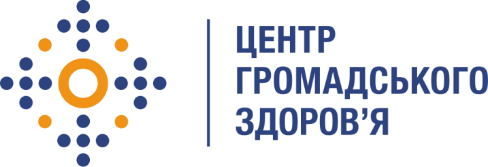 Державна установа 
«Центр громадського здоров’я Міністерства охорони здоров’я України» оголошує конкурс на відбір консультантів по наданню технічної підтримки функціонування програмного забезпечення для проведення Інтегрованих біооповедінкових досліджень Назва позиції: консультант по забезпеченню технічної підтримки програмного забезпеченняРівень зайнятості: часткова;Період зайнятості: вересень-жовтень 2020 р; Інформація щодо установи:Головним завданнями Державної установи «Центр громадського здоров’я Міністерства охорони здоров’я України» (далі – Центр є діяльність у сфері громадського здоров’я. Центр виконує лікувально-профілактичні, науково-практичні та організаційно-методичні функції у сфері охорони здоров’я з метою забезпечення якості лікування хворих на соціально небезпечні захворювання, зокрема ВІЛ/СНІД, туберкульоз, наркозалежність, вірусні гепатити тощо, попередження захворювань в контексті розбудови системи громадського здоров’я. Центр приймає участь в розробці регуляторної політики і взаємодіє з іншими міністерствами, науково-дослідними установами, міжнародними установами та громадськими організаціями, що працюють в сфері громадського здоров’я та протидії соціально небезпечним захворюванням.Інформація про дослідження:Мета інтегрованого біоповедінкового дослідження серед ЛВІН – отримати комплексну оцінку епідемічного процесу щодо інфікування ВІЛ та надати обґрунтовану інформацію для планування та впровадження профілактичних і протиепідемічних заходів. Інтегроване біоповедінкове дослідження реалізується у  12 містах (м. Київ (2 локації), м. Біла Церква, м. Дніпро, м. Кривий Ріг, м. Маріуполь, м. Івано-Франківськ, м. Кропивницький, м. Миколаїв, м. Одеса, м. Харків, м. Хмельницький, м. Черкаси) Програмне забезпечення «Платформа для проведення інтегрованих біоповедінкових досліджень» складається з наступних складових модулів:Модуль створення та налаштування досліджень;Модуль налаштування сховища метаданих;Модуль формування та налаштування анкет;Модуль керування користувачами та правами доступу;Модуль ведення обліку перевірки учасників дослідження за QR-кодом;Сервіси міжмодульної синхронізації та інтеграції з аналітичною системою IBM SPSS;Модуль мобільного застосування для проведення скринінгу, анкетування, медичного тестування.Програмне забезпечення «Платформа для проведення інтегрованих біоповедінкових досліджень» розроблена з використанням наступних технологій:NET Core 3.1  ASP.NET Core Blazor,  MS SQL Server, Xamarin.Forms, SQLiteОбсяг послуг:Послуги консультування користувачів з питань використання функціоналу програмного забезпечення.Послуги з внесення змін в логіку функціонування ПЗ.Послуги з інформування та консультування користувачів з питань оновлення програмного забезпечення.Послуги з періодичної перевірки механізму резервного копіювання.Послуги з інформування з метою усунення типових помилок користувачів.Забезпечення адаптації вивантаження даних про дослідження в зовнішню аналітичну систему IBM SPSS.Вимоги до професійної компетентності:Вища освіта;досвід розробки не менше 5 років,володіння перерахованими технологіями не менше 3 років,наявність реалізованих проектів на перерахованих технологіях.Надсилайте ваше Резюме на електронну адресу: vacancies@phc.org.ua із копією на s.salnikov@phc.org.ua . В темі листа, будь ласка, зазначте: «150 -2020 Консультант по забезпеченню технічної підтримки програмного забезпечення». Термін подання документів –  03 вересня  2020 року, реєстрація документів 
завершується о 18:00.За результатами відбору резюме успішні кандидати будуть запрошені до участі у співбесіді. У зв’язку з великою кількістю заявок, ми будемо контактувати лише з кандидатами, запрошеними на співбесіду. Умови завдання та контракту можуть бути докладніше обговорені під час співбесіди.Державна установа «Центр громадського здоров’я Міністерства охорони здоров’я України»  залишає за собою право повторно розмістити оголошення про вакансію, скасувати конкурс на заміщення вакансії, запропонувати посаду зі зміненими обов’язками чи з іншою тривалістю контракту.